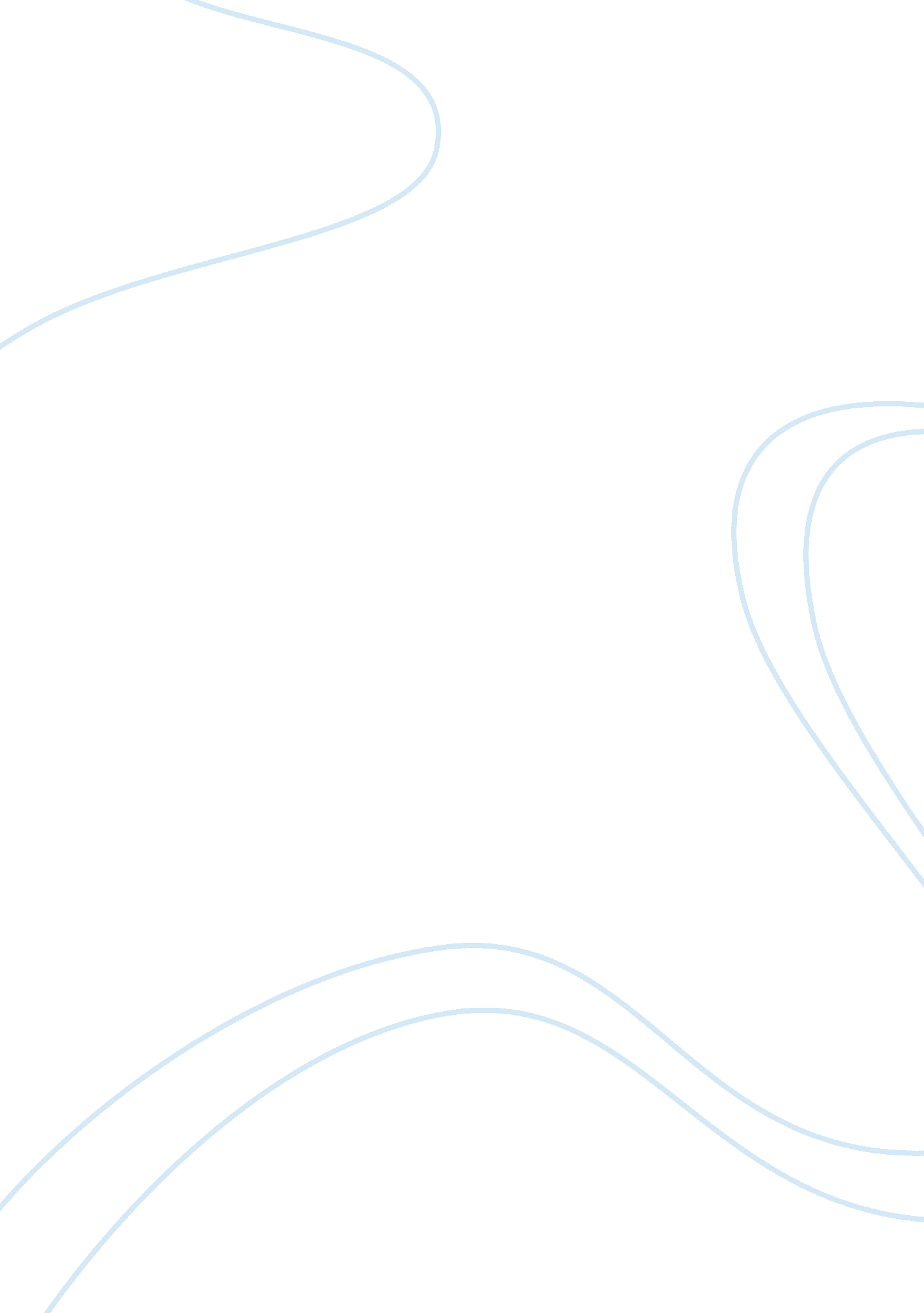 Rachel had a family carriage that teddy’s father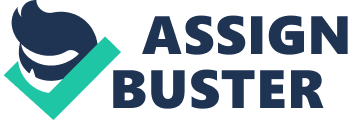 Rachel Townsend *Please put into complete MLA format by adding your header-last name and page number.  https://www. youtube. com/watch? v= iw0VmW-49wwSerena FinkTheodore RooseveltJanuary 23, 2018Theodore RooseveltDid you know that the youngest president in U. S. history was an immense animal lover? If Theodore Roosevelt was the President that crossed your mind, you were correct. Theodore Roosevelt was the youngest U. S. president in history and he had an extensive love for animals. He even had a small bear, named Jonathan Edwards, as a pet, along with many other animals. Theodore Roosevelt was born at 28 East 10th street in the modern day Gramercy section in New York City on October 27, 1858. Theodore Roosevelt’s mother was Martha Bulloch Roosevelt, and his father was, Theodore Roosevelt Sr. His father was a glass importer and one of New York City’s leading philanthropists. His mother was a southerner who never really adjusted to living north of the Mason-Dixon Line. Theodore had a heart for those who were were in need. He had a very energetic, curious, and determined personality. Even though he contained all these good qualities, Theodore was still physically challenged. The Roosevelts had a family carriage that Teddy’s father would take him on if he was having trouble breathing. It was also his father that was first to say something about Theodore needing glasses. When he learned that his son couldn’t even see a target that the other boys were shooting at, Theodore Roosevelt Sr. took his son for an eye exam. It was discovered that Theodore was vitally nearsighted at the age of 13. Wearing glasses had opened up a whole new world for the young theodore. It was also about this time that his father took him aside and told him: “ You have the mind but you have not the body. You must make your body.” A gymnasium was installed in the Roosevelt house not only for Theodore but for all the children to use. To battle his poor physical condition, his father enforced the young Roosevelt to take up exercise. To prevent bullies, Roosevelt started boxing lessons. He also took two trips abroad that made him feel better. From 1869 to 1870 his family toured Europe, and from 1872 to 1873 they traveled in Egypt and spent several months in Dresden, Germany. Not long after this became a sporting and outdoor enthusiast, a hobby that would last a lifetime. Theodore adored his father and tried to always please his father as much as he could. He missed his father dearly after his death, especially his wise counsel. During his childhood, Theodore Roosevelt was very sickly. Him being asthmatic when he was young, Roosevelt had to be bolstered up in bed to be able to sleep. This occured most of his childhood and had frequent infirmities. Because of their health conditions, not one of the children in the Roosevelts family went to school outside of their home. They were tutored by their mother, their Aunt Anna Bulloch, and by a French governess. As Theodore grew older, he shed the nickname “ Teedie” because it was short for Theodore. This nickname is exceedingly popular name, but he actually never liked, or used, the name “ Teddy.” Momentarily, after Teddy had turned sixteen, it was pronounced that Theodore would take part in Harvard University in 1876. Teddy infiltrated Harvard soon before he turned eighteen. Theodore adored his family more than being president. Two days after being elected, he wrote a letter to his 15-year-old son, Kermit: “…No matter how things came out, the really important thing was the lovely life with Mother and you children, and that compared to this home life everything else was of very small importance from the standpoint of happiness. His first wife, Alice, died unexpectedly just two days after she had their only child, Roosevelt wrote his diary, “ The light has gone out of my life.” Later on he married a childhood friend, Edith Kermit Carow, and they both enjoyed a happy relationship for more than 30 years. Together, they raised five of their own kids. They were everywhere, making people think the place was a zoo. The Roosevelt children’s family of pets included a small bear named Jonathan Edwards; a lizard named Bill; guinea pigs named Admiral Dewey, Dr. Johnson, Bishop Doane, Fighting Bob Evans, and Father O’Grady; Maude the pig; Josiah the badger; Eli Yale the blue macaw; Baron Spreckle the hen; a one-legged rooster; a hyena; a barn owl; Peter the rabbit; and Algonquin the pony. President Roosevelt loved the pets as much as his children did. They took their pony, Algonquin, into the White House elevator, scaring the visiting officials with a four-foot King snake, and dropped water balloons on the White House guard’s heads. Roosevelt also loved to tell his loved ones in grand long stories about ghosts and the cowboys who Roosevelt had known out West. He taught the boys how to box and the girls how to run. Theodore Roosevelt was Mckinley’s vice president before he became president. When Mckinley died, theodore officially became president and finished Mckinley’s term. Then in 1904, he ran for president and was elected. “ As president, he reduced the national debt by over $90, 000, 000 and enabled legislation that extended employment opportunities, as he believed in a “ square deal” for all Americans.” states the New World Encyclopedia. When he became president, there were only 5 national monuments then he decided to add 5 more national parks and 18 national monuments. “ He wanted to preserve the beauty of the land for future generations, a concern that reflected his own interest in outdoor pursuits. Roosevelt earned a place for himself in the history of conservation. His passion for knowledge and for nature took him into Brazilian forests and to Africa’s wide open spaces, and when mourning his first wife’s death, it was ranching that enabled him to find a new interest in life. Author of 30 books, winner of a Nobel Peace Prize and of a posthumous Medal of Honor, he showed leadership in peace and in war.” also states the New World Encyclopedia. Theodore Roosevelt was also the one who built the Panama Canal and that was one of his biggest achievements during his presidency. In my opinion, Theodore Roosevelt was a very good man and an even better president. Doing all this research on him, I started to notice that he and I have a lot in common. We’re both family people, animal people, and have a heart for the less fortunate. Here are some of his motivational and wise quotes of his, from http://www. newworldencyclopedia. org/entry/Theodore_Roosevelt: “ The credit belongs to those who are actually in the arena, who strive valiantly, who know the great enthusiasms, the great devotions, and spend themselves in a worthy cause; who, at the best, know the triumph of high achievement and who, at the worst, if they fail, fail while daring greatly so that their place shall never be with those cold timid souls who know neither victory nor defeat.””…the man who really counts in the world is the doer, not the mere critic—the man who actually does the work, even if roughly and imperfectly, not the man who only talks or writes about how it ought to be done.”” I have a perfect horror of words that are not backed up by deeds.”” I have never in my life envied a human being who led an easy life; I have envied a great many people who led difficult lives and led them well.”” There are good men and bad men of all nationalities, creeds and colors; and if this world of ours is ever to become what we hope some day it may become, it must be by the general recognition that the man’s heart and soul, the man’s worth and actions, determine his standing. “” There is not in all America a more dangerous trait than the deification of mere smartness unaccompanied by any sense of moral responsibility.”” Far better is it to dare mighty things, to win glorious triumphs, even though checkered by failure…than to rank with those poor spirits who neither enjoy nor suffer much, because they live in a gray twilight that knows not victory nor defeat.”” A thorough knowledge of the Bible is worth more than a college education.”” Character, in the long run, is the decisive factor in the life of an individual and of nations alike. “” Courtesy is as much a mark of a gentleman as courage.”” Great thoughts speak only to the thoughtful mind, but great actions speak to all mankind.”” If you could kick the person in the pants responsible for most of your trouble, you wouldn’t sit for a month. “” In a moment of decision the best thing you can do is the right thing. The worst thing you can do is nothing.” 